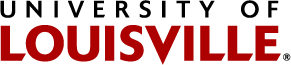 Notice of Intent to Offer a Certificate Program Eligible for Federal Financial AidCertificate programs do not automatically qualify for Title IV federal financial aid. In order to be eligible, programs must complete this form and meet the established criteria. This form will be reviewed by OAPA, and if approved, will be sent to the Financial Aid office for processing. Forms should be submitted to: [insert name and contact information here]Criteria for Gainful Employment: The University of Louisville will certify a certificate program as preparing graduates for gainful employment (for purposes of eligibility for federal financial aid) if the program demonstrates that:The program prepares students for employment in a specific recognized occupation as identified by a Standard Occupational Classification (SOC) code. See here for list of SOC codes: https://www.onetonline.org/A majority of program completers are employed in a job or career related to this field within a year after graduation.The annual salaries of graduates are equal to or greater than the average Bureau of Labor Statistics (BLS) salary estimates for the same or similar occupations [or, alternatively, the annual salaries of graduates fall within the average BLS salary ranges]. It makes readily available to students on an annual basis:The total cost of the program [to be provided by Financial Aid Office]The percentage of graduates who pass any required licensure examsThe percentage of program completers are employed in a job or career related to this field within a year after graduationThe types of occupations in which graduates are employed and the average salaries 5.18.201. Date2. Program Name3. Program CIP Code4. Minimum Required Credit Hours 24 credit hours for undergraduate certificates 9 credit hours for graduate certificates5. Enter the normal time to complete the program (in whole numbers) as published in your institutional catalog or other publications and indicate if it is in weeks, months, or years.(Note: Program must be a minimum of one year (or the equivalent of 30 weeks) in length)6. Cost of attendance to be provided by Financial Aid Office. Programs may leave blank. 7. List the careers or careers paths/fields for which this program prepares graduates. Please link these careers to a Standard Occupational Classification (SOC) code (see the following link: https://www.onetonline.org/)8. Please indicate whether this program prepares graduates for licensure or licensure examinations in any states. Please check the University’s licensing disclosure page to ensure your program information is presented there https://louisville.edu/oapa/UofL%20public-disclosure.  Include data on pass rates9. Describe your plan for how you will collect the following data:The percentage of program completers who are employed in a job or career related to this field within a year after graduation.Indicate in which fields program graduates are employed10. Describe your plan for how you will collect the following data:Provide the median annual earnings of former students one year after graduation. Compare average salary of graduates to Bureau of Labor Statistics averages (state or national) 